           COMUNE  DI  SANT’ANGELO  IN  PONTANO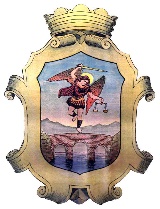                   Provincia di MacerataAVVISO PER L’ASSEGNAZIONE DI MISURE URGENTI DI SOLIDARIETA’ ALIMENTARE E DI SOSTEGNO ALLE FAMIGLIE CHE VERSANO IN STATO DI BISOGNO PER IL PAGAMENTO DEI CANONI DI LOCAZIONE E DELLE UTENZE DOMESTICHE - PROROGA(Art. 53, comma 1, D.L. 73/2021 e D.M. 24/6/2021)OGGETTO E BENEFICIARIIl presente avviso è diramato in costanza della situazione emergenziale dovuta alla diffusione del virus Covid-19 ed è volto a sostenere le persone e le famiglie in condizioni grave disagio economico. I benefici concessi sono i seguenti:Buoni spesa utilizzabili per l’acquisto di generi alimentari presso gli esercizi commerciali convenzionati con il Comune;Contributi per il pagamento del canone di locazione e delle utenze domestiche.Gli interessati dovranno presentare domanda a mezzo posta elettronica – all’indirizzo mail:  info@comune.santangeloinpontano.mc.it oppure a mezzo posta elettronica certificata all’indirizzo comune.santangeloinpontano@pec.it in caso di indisponibilità dei suddetti strumenti, la domanda potrà essere presentata all’Ufficio Protocollo dell’Ente dalle ore 09:00 alle ore 13:00.La domanda va presentata utilizzando l’allegato “MODELLO DI DOMANDA” in cui andranno indicati i requisiti di ammissione richiesti.REQUISITIPer accedere alle suddette misure è necessario essere in possesso dei seguenti requisiti:Essere residente nel Comune di Sant’Angelo in Pontano;Attestazione ISEE in corso di validità con un valore non superiore ad € 15.000,00;IMPORTO COMPLESSIVO DEL BENEFICIO  Varia a seconda della composizione del nucleo familiare, secondo la seguente tabella:I predetti importi sono rimodulati proporzionalmente nel caso di domande ammissibili complessivamente per un importo superiore a quello assegnato a questo Comune.TERMINE DI PRESENTAZIONE DELLE DOMANDELe domande dovranno pervenire all’ufficio protocollo entro e non oltre il 31/03/2022 e saranno soddisfatte in base all’ordine cronologico di arrivo fino ad esaurimento delle risorse disponibili.Saranno prese in considerazione anche domande pervenute successivamente a tale data solo in caso di disponibilità residua di fondi.CONTROLLIL’Amministrazione comunale provvederà ad effettuare gli opportuni controlli successivi in ordine alla veridicità delle attestazioni riportate nell’autodichiarazione pervenuta, al recupero delle somme indebitamente percepite ed alla denuncia all’Autorità Giudiziaria ai sensi dell’art. 76 del DPR 445/2000 in caso di false dichiarazioni.INFORMAZIONIPer ogni ulteriore informazione, gli interessati potranno contattare gli Uffici comunali dal lunedì al venerdì dalle 09:00 alle 13:00 al numero 0733/661602IL SINDACOAVV. VANDA BROGLIAALLEGATO – MODELLO DI DOMANDAAl Comune di SANT’ANGELO IN PONTANO
PEC:	comune.santangeloinpontano@pec.itE-Mail:    info@comune.santangeloinpontano.mc.itISTANZA PER CONCESSIONE MISURE URGENTI DI SOLIDARIETA’ ALIMENTARE E DI SOSTEGNO ALLE FAMIGLIE CHE VERSANO IN STATO DI BISOGNO PER IL PAGAMENTO DEI CANONI DI LOCAZIONE E DELLE UTENZE DOMESTICHEIl/La sottoscritto/a __________________________________________ nato/a ______________________________il _________________ residente a _________________________ via _____________________________________n. ________ cell. n. _________________________________e-mail _______________________________________consapevole delle sanzioni penali richiamate dall’art. 76 del D.P.R. 28 dicembre 2000 n. 445 relativo a falsità in atti e dichiarazioni mendaci, e di essere a conoscenza che sui dati dichiarati potranno essere effettuati controlli ai sensi dell’art.71 D.P.R 445/2000, e che, qualora emerga la non veridicità del contenuto della dichiarazione, decade dal diritto ai benefici eventualmente conseguenti al provvedimento emanato sulla base della dichiarazione non veritiera, di cui all’art. 75 del D.P.R. 28/12/2000 n. 445, fatte salve, in ogni caso, le sanzioni penali previste dall’art. 76;DICHIARAdi essere residente nel Comune di Sant’Angelo in Pontano;che nessun altro componente del nucleo familiare ha fatto né farà richiesta finalizzata ad ottenere il medesimo beneficio.che il nucleo familiare è composto da n. ___________ componenti effettivamente presenti;che il nucleo familiare ha un ISEE inferiore ad € 15.000,00;a tal fineCHIEDE[  ] L'EROGAZIONE DEL CONTR IBUTO ECONOMICO DI SOLIDAR IETA' ALIMENTARE tramite buoni spesa utilizzabili presso gli esercizi commerciali convenzionati con il Comune per l’acquisto di beni di prima necessità;[  ] L'EROGAZIONE DEL CONTRIBUTO ECONOMICO PER PAGAMENTO CANONI DI LOCAZIONE tramite rimborso di quanto pagato a  titolo di canone di locazione. In tal caso allegare copia del contratto di affitto registrato, copia delle ricevute dei pagamenti effettuati nell’anno 2021;[  ] L'EROGAZIONE DEL CONTRIBUTO ECONOMICO PER PAGAMENTO UTENZE DOMESTICHE dell'abitazione di residenza del  proprio  nucleo  familiare. In tal caso allegare copia delle ricevute dei pagamenti effettuati nell’anno 2021;A tal fine comunica il seguente IBAN sul quale effettuare il pagamento del contributo spettante: Banca ___________________________________________ Filiale/Agenzia di _________________________________Intestato a ______________________________________________________Luogo e data ________________________________________Firma________________________________________Allega: copia fotostatica documento di riconoscimento in corso di validitàALLEGATO ELENCO PRODOTTIELENCO PRODOTTI DI PRIMA NECESSITÀIpotesi prodotti di prima necessitàPastaPaneRisoLatte e FormaggiUovaOlioFrutta e verduraCaffèProdotti in scatola (quali legumi, tonno, carne, mais, ecc.)Passata e polpa di pomodoroZuccheroSaleCarne e pesceProdotti per l’igiene  personaleProdotti per l’infanzia (omogeneizzati, biscotti, latte, pannolini, ecc.)COMPOSIZIONE DEL NUCLEO FAMILIAREIMPORTONUCLEI da 1 persona € 300,00NUCLEI da 2 persone € 400,00NUCLEI da 3 persone € 500,00NUCLEI da 4 persone € 600,00NUCLEI da 5 persone o più persone€ 700,00